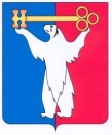 АДМИНИСТРАЦИЯ ГОРОДА НОРИЛЬСКАКРАСНОЯРСКОГО КРАЯРАСПОРЯЖЕНИЕ15.08.2023	г. Норильск                                            № 5388Об отмене распоряжения Администрации города Норильска от 09.08.2023 № 5261В соответствии с Федеральным законом от 13.07.2015 № 220-ФЗ 
«Об организации регулярных перевозок пассажиров и багажа автомобильным транспортом и городским наземным электрическим транспортом в Российской Федерации и о внесении изменений в отдельные законодательные акты Российской Федерации»,1. Отменить распоряжение Администрации города Норильска от 09.08.2023 
№ 5261 «О временном изменении муниципальных маршрутов регулярных пассажирских перевозок на территории муниципального образования город Норильск» с даты его издания.2. Опубликовать настоящее распоряжение в газете «Заполярная правда» 
и разместить его на официальном сайте муниципального образования 
город Норильск.Заместитель Главы города Норильскапо городскому хозяйству                        	                                         К.В. Купреенко